研究生管理系统提交论文开题报告流程研究生提交开题报告登陆研究生管理系统——学员平台——培养计划——提交开题报告——学生录入开题报告基本信息后提交。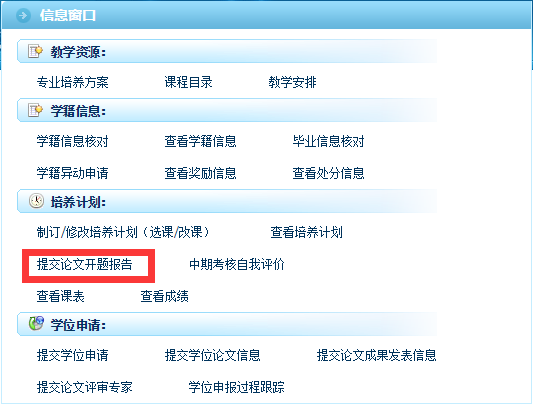 导师审核登陆研究生管理系统http://yjs.nwu.edu.cn/——教员平台——研究生培养——开题报告管理——审核论文开题报告，填写导师意见及课题组意见。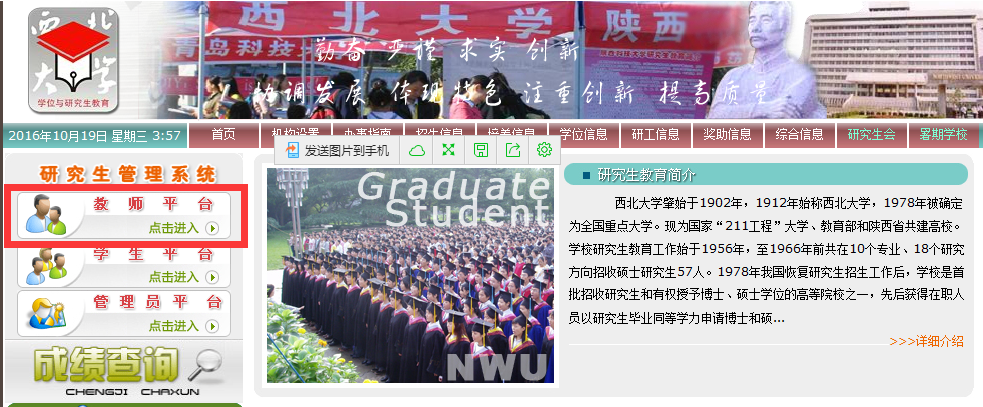 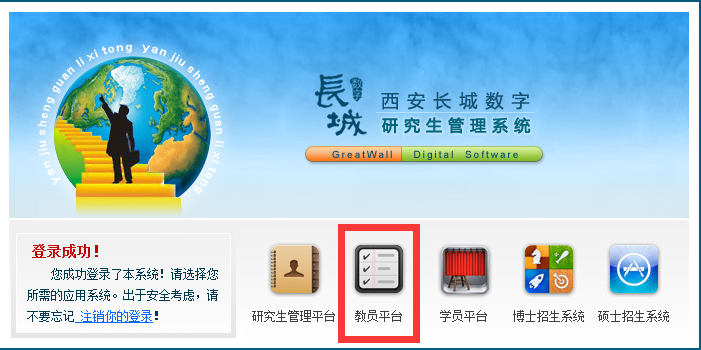 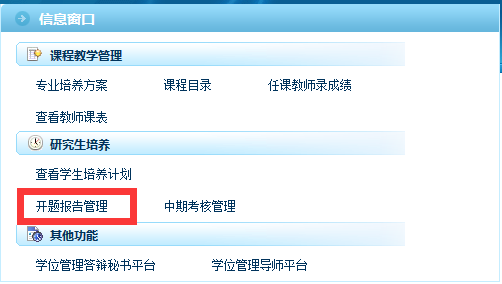 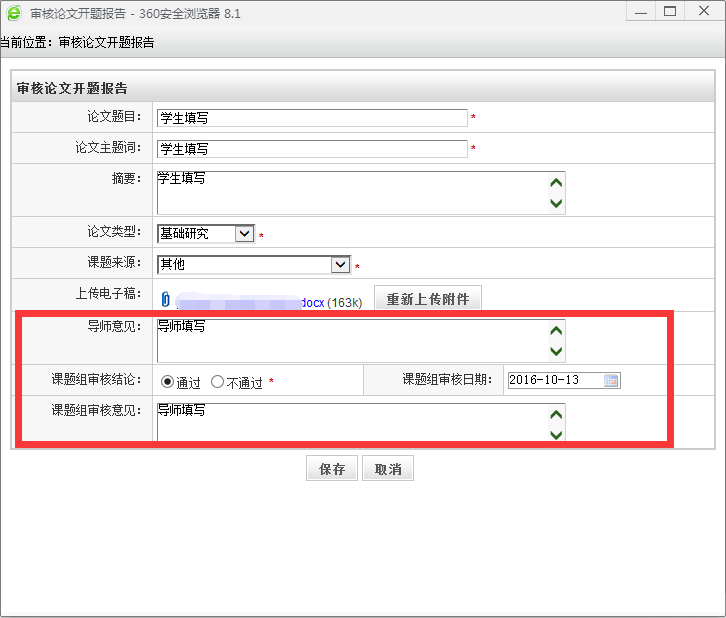 院系审核    院系管理员（研究生秘书）登陆研究生管理系统进行审核，审核通过提交研究生院审核，通过后即完成论文开题论证工作。研究生院2017年2月20日